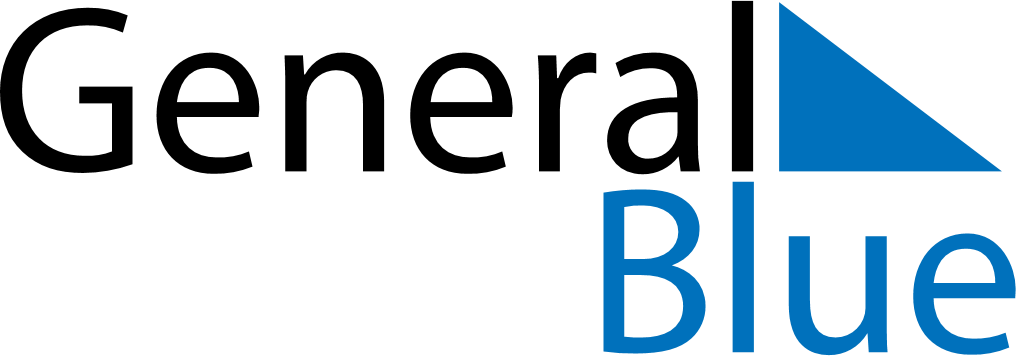 December 2024December 2024December 2024December 2024December 2024December 2024Kjenn, Viken, NorwayKjenn, Viken, NorwayKjenn, Viken, NorwayKjenn, Viken, NorwayKjenn, Viken, NorwayKjenn, Viken, NorwaySunday Monday Tuesday Wednesday Thursday Friday Saturday 1 2 3 4 5 6 7 Sunrise: 8:50 AM Sunset: 3:19 PM Daylight: 6 hours and 28 minutes. Sunrise: 8:52 AM Sunset: 3:18 PM Daylight: 6 hours and 25 minutes. Sunrise: 8:54 AM Sunset: 3:17 PM Daylight: 6 hours and 22 minutes. Sunrise: 8:56 AM Sunset: 3:16 PM Daylight: 6 hours and 19 minutes. Sunrise: 8:58 AM Sunset: 3:15 PM Daylight: 6 hours and 16 minutes. Sunrise: 9:00 AM Sunset: 3:14 PM Daylight: 6 hours and 14 minutes. Sunrise: 9:01 AM Sunset: 3:13 PM Daylight: 6 hours and 11 minutes. 8 9 10 11 12 13 14 Sunrise: 9:03 AM Sunset: 3:12 PM Daylight: 6 hours and 9 minutes. Sunrise: 9:04 AM Sunset: 3:12 PM Daylight: 6 hours and 7 minutes. Sunrise: 9:06 AM Sunset: 3:11 PM Daylight: 6 hours and 5 minutes. Sunrise: 9:07 AM Sunset: 3:10 PM Daylight: 6 hours and 3 minutes. Sunrise: 9:09 AM Sunset: 3:10 PM Daylight: 6 hours and 1 minute. Sunrise: 9:10 AM Sunset: 3:10 PM Daylight: 5 hours and 59 minutes. Sunrise: 9:11 AM Sunset: 3:10 PM Daylight: 5 hours and 58 minutes. 15 16 17 18 19 20 21 Sunrise: 9:12 AM Sunset: 3:09 PM Daylight: 5 hours and 57 minutes. Sunrise: 9:13 AM Sunset: 3:09 PM Daylight: 5 hours and 56 minutes. Sunrise: 9:14 AM Sunset: 3:09 PM Daylight: 5 hours and 55 minutes. Sunrise: 9:15 AM Sunset: 3:10 PM Daylight: 5 hours and 54 minutes. Sunrise: 9:16 AM Sunset: 3:10 PM Daylight: 5 hours and 53 minutes. Sunrise: 9:16 AM Sunset: 3:10 PM Daylight: 5 hours and 53 minutes. Sunrise: 9:17 AM Sunset: 3:10 PM Daylight: 5 hours and 53 minutes. 22 23 24 25 26 27 28 Sunrise: 9:18 AM Sunset: 3:11 PM Daylight: 5 hours and 53 minutes. Sunrise: 9:18 AM Sunset: 3:12 PM Daylight: 5 hours and 53 minutes. Sunrise: 9:18 AM Sunset: 3:12 PM Daylight: 5 hours and 54 minutes. Sunrise: 9:18 AM Sunset: 3:13 PM Daylight: 5 hours and 54 minutes. Sunrise: 9:19 AM Sunset: 3:14 PM Daylight: 5 hours and 55 minutes. Sunrise: 9:19 AM Sunset: 3:15 PM Daylight: 5 hours and 56 minutes. Sunrise: 9:19 AM Sunset: 3:16 PM Daylight: 5 hours and 57 minutes. 29 30 31 Sunrise: 9:18 AM Sunset: 3:17 PM Daylight: 5 hours and 58 minutes. Sunrise: 9:18 AM Sunset: 3:18 PM Daylight: 6 hours and 0 minutes. Sunrise: 9:18 AM Sunset: 3:20 PM Daylight: 6 hours and 1 minute. 